OZNAMUJEME OBČANŮM,V sobotu 8.dubna 2023  od 8,00 do 13,00 hod.bude v obci probíhatSběr velkoobjemového   a nebezpečného odpadu u starého OU Havraníky 130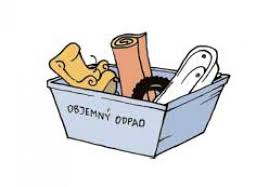 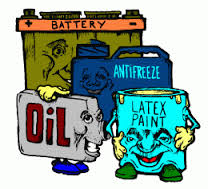 